作 者 推 荐克里斯托弗·霍尔斯特（Christoffer Holst）作者简介：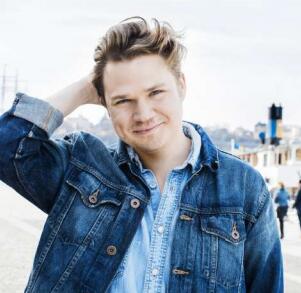 克里斯托弗·霍尔斯特（Christoffer Holst）书写关于爱情的书。有时他们是感觉良好的小说，人物之间的爱情。有时是对食物的热爱。吃好小说。虽然他们的共同点是始终关注爱情和关系，他的写作风格是快节奏和充满电影感。Bibliography:2020 - Cilla Storm 3, TBA 2020 - Sunshine and Parmesan, 320 pages 2019 - Blue, Blue Waves of Autumn, 300 pages 2019 - What Others Cannot See, YA 192 pages 2018 - Sweet, Red Summer Dreams, 303 pages 2017 - The City Lights Will Brighten Our Night, 250 pages 2017 - He Waits For Darkness to Strike, YA 200 pages 2016 - Mindfulness For Losers, 283 pages 2015 - My Heart Will Go On, 220 pages中文书名：《阳光和帕尔玛干酪》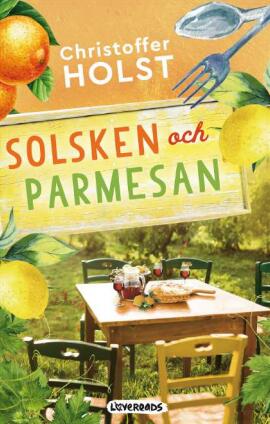 英文书名：SUNSHINE AND PARMIGIANO瑞典语书名：Solsken Och Parmesan作    者：Christoffer Holst出 版 社：Lovereads代理公司：Enberg Agency/ANA/Connie Xiao页    数：320页出版时间：2020年月代理地区：中国大陆、台湾审读资料：电子稿类    型：惊悚悬疑版权已授：丹麦，挪威，俄罗斯内容简介：在瑞典已售出30 000册！拉斯马斯是一个舞蹈乐队的前明星，他每天都躺在妹妹的沙发上，难以忘怀他的前女友。希尔达最爱烹饪了。但她在日托所当厨师的工作并不能完全满足她的梦想。尤其是自从她和老板勾搭上之后…为了出去看看世界，她和拉斯马斯预定了一趟托斯卡纳之旅，在那里他们将学习烹饪意大利菜。当我们还在机场的时候，事态发生了变化，因为意大利的酒店被烧毁了。取而代之的是，现在，这次旅行将前往瑞典罗斯拉根海岸的Öregrund一家古朴的小住宿加早餐旅馆。到达那里之后，参加这次烹饪之旅的成员将彼此之间更加了解，并且感情将绽放。同时，他们试图隐藏的秘密将惹来麻烦。中文书名：《甜蜜红色夏日梦》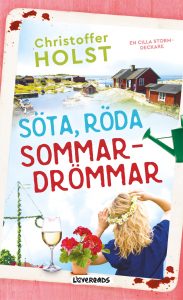 英文书名：SWEET RED SUMMER DREAMS瑞典语书名：Söta Röda Sommardrömmar作    者：Christoffer Holst出 版 社：Forum代理公司：Enberg Agency/ANA/Connie Xiao页    数：304页出版时间：2018年代理地区：中国大陆、台湾审读资料：电子稿类    型：惊悚悬疑版权已授：丹麦、德国、立陶宛、瑞典、荷兰、俄罗斯。内容简介：《甜蜜红色夏日梦》讲述一个迷人的故事，在瑞典群岛上发生了一场意外的爱情和一桩神秘的谋杀，扰乱了原本平静的生活。西拉·斯托姆被男友甩了。她作为八卦杂志记者的职业生涯并不是她想象的那样，预算削减了一半，她的积蓄不再足够在农村购买梦幻般的避暑别墅。分手后，她唯一能负担得起的是在布尔霍曼岛上的一套小花园房子的分配。布尔霍曼岛是斯德哥尔摩外巨大的群岛中一个旅游小岛。尽管她在园艺方面一窍不通，但她还是决定把它买下来。仲夏夜后的早晨，一名年轻女子被发现死在岛上，西拉（Cilla）的生活发生了意想不到的变化。事实证明，西拉是最后一个见到该妇女的人，她被非常英俊的警官亚当（Adam）牵头进行谋杀调查。有点神经质、爱喝霞多丽(chardonnay)的奇拉(Cilla)和严格、穿着考究的亚当(Adam)是截然不同的两个人——但他们彼此吸引。但随即，岛上又发生了一起谋杀案……媒体评价：“纯粹的读者乐趣贯穿全书……”----I Hyllan，书籍博客“我想在书中留下印记，分享它，再读一遍。”——Boktokig,本博客“这是一部集悬疑、浪漫喜剧和时髦文学于一体的迷人影片。”——DAST杂志谢谢您的阅读！请将回馈信息发至：萧涵糠(Connie Xiao)安德鲁﹒纳伯格联合国际有限公司北京代表处北京市海淀区中关村大街甲59号中国人民大学文化大厦1705室, 邮编：100872电话：010-82449325传真：010-82504200Email: Connie@nurnberg.com.cn网址：www.nurnberg.com.cn微博：http://weibo.com/nurnberg豆瓣小站：http://site.douban.com/110577/微信订阅号：ANABJ2002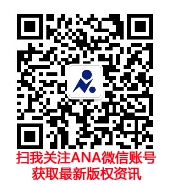 